Objednávka č.  445/2023na faktuře uvádějte vždy č. objednávkyObjednatel	DodavatelMěsto Nový Bydžov	Obchodní firma : Vladimír Všetečka	Masarykovo náměstí 1	Sídlo :	  Měník 42/504 01 NOVÝ BYDŽOV			  			  50364 Měník  IČ :         00269247	IČ : 	62705857DIČ : CZ00269247	DIČ :  Plátce DPHLhůta plnění : 12.10.2023 -30.11.2023		Cena s DPH : 324 943,08Kč 			Dne: 12.10.2023Vyřizuje / tel. :	Akceptace dne 12.10.2023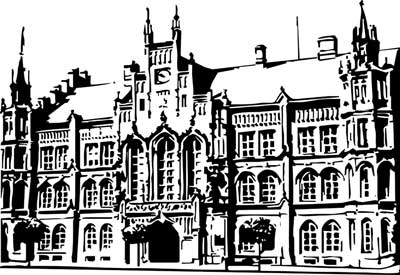 Město Nový BydžovMasarykovo náměstí 1, 504 01 Nový BydžovID schránky v ISDS: 2umb8hkObjednáváme u Vás na základě dohody opravu vnější sanační omítky – spodní část po římsu (cca 4 m) bytového domu č. p. 61 v ul. Korneliova v Novém Bydžově. Provedení prací – dle Rozhodnutí č. j.: NB-V/25261/2023/Jor/3911/2023 a za splnění podmínky: při obnově fasády budou obnoveny ploché plastické šambrány kolem oken v lomené bílé barvě.ODPAPoložkaZPÚZORJORGORGKč3612517103030303        324 943,08Předběžnou kontrolu provedl a nárok schválil:Předběžnou kontrolu provedl a nárok schválil:Předběžnou kontrolu provedl a nárok schválil:Předběžnou kontrolu provedl a nárok schválil:Předběžnou kontrolu provedl a nárok schválil:Předběžnou kontrolu provedl a nárok schválil:Příkazce operace: 12.10.2023 07:18:11Příkazce operace: 12.10.2023 07:18:11Příkazce operace: 12.10.2023 07:18:11Příkazce operace: 12.10.2023 07:18:11Příkazce operace: 12.10.2023 07:18:11Příkazce operace: 12.10.2023 07:18:11Správce rozpočtu:  Správce rozpočtu:  Správce rozpočtu:  Správce rozpočtu:  Správce rozpočtu:  Správce rozpočtu:  Datum: 12.10.2023Datum: 12.10.2023Datum: 12.10.2023